Estimating the effects of minimum wage increases and tax credits on household incomes using a microsimulation modelWorkplace Relations FrameworkTechnical supplementSeptember 2015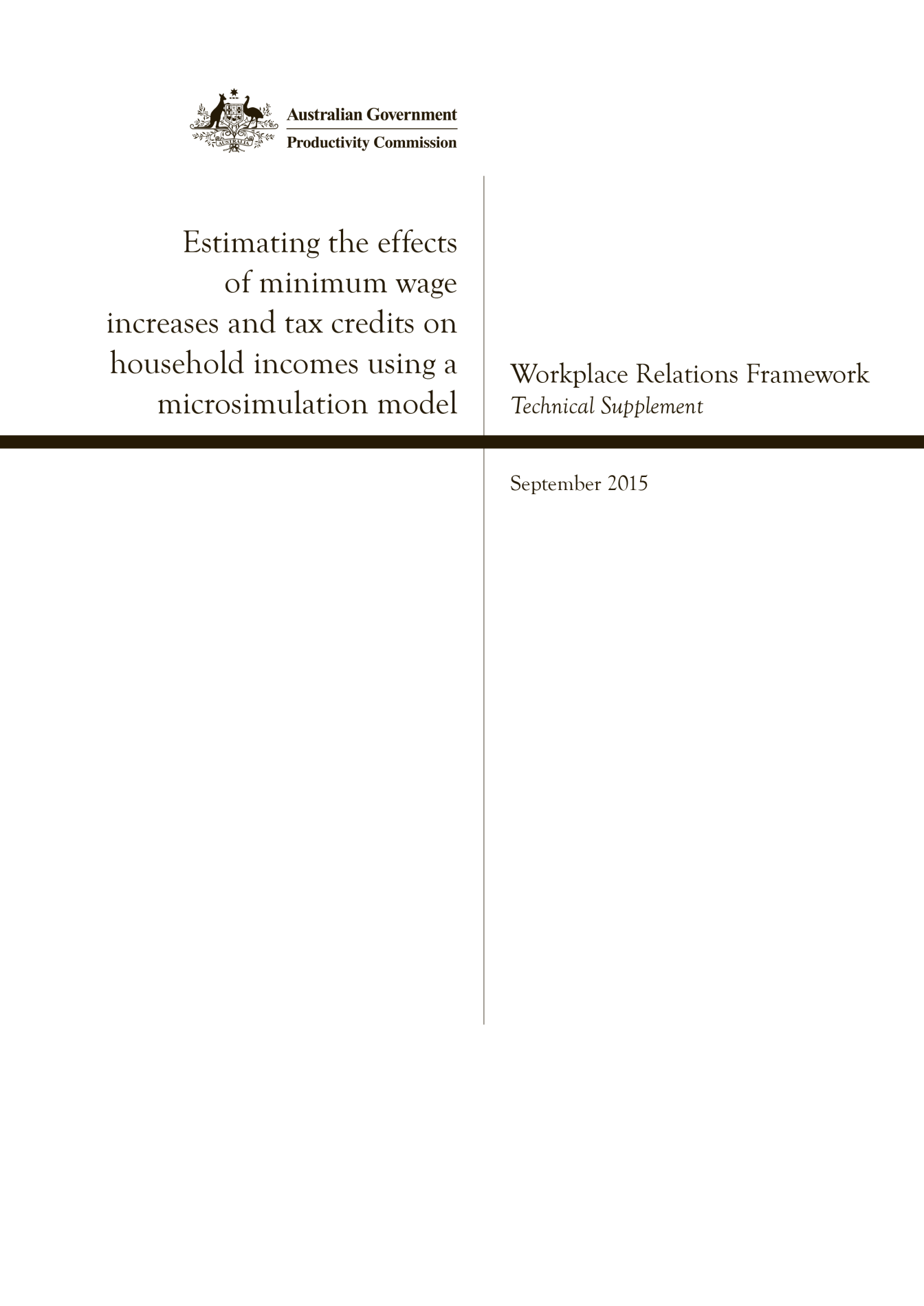  Commonwealth of Australia 2015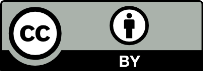 Except for the Commonwealth Coat of Arms and content supplied by third parties, this copyright work is licensed under a Creative Commons Attribution 3.0 Australia licence. To view a copy of this licence, visit . In essence, you are free to copy, communicate and adapt the work, as long as you attribute the work to the Productivity Commission (but not in any way that suggests the Commission endorses you or your use) and abide by the other licence terms.Use of the Commonwealth Coat of ArmsFor terms of use of the Coat of Arms visit the ‘It’s an Honour’ website: http://www.itsanhonour.gov.auThird party copyrightWherever a third party holds copyright in this material, the copyright remains with that party. Their permission may be required to use the material, please contact them directly.AttributionThis work should be attributed as follows, Source: Productivity Commission, ‘Estimating the effects of minimum wage increases and tax credits on household incomes’.If you have adapted, modified or transformed this work in anyway, please use the following, Source: based on Productivity Commission data, ‘Estimating the effects of minimum wage increases and tax credits on household incomes’.An appropriate reference for this publication is:Productivity Commission 2015, ‘Estimating the effects of minimum wage increases and tax credits on household incomes’, Workplace Relations Framework — Technical Supplement, Canberra.Publications enquiriesMedia and Publications, phone: (03) 9653 2244 or email: maps@pc.gov.auContentsAcknowledgementsThe Commission wishes to thank Professor Guyonne Kalb (Melbourne Institute) for her valuable feedback on this work. The Commission is also grateful to Professor Peter Whiteford (ANU) for informing the Commission’s thinking. This technical supplement uses unit-record data from the Household, Income and Labour Dynamics in Australia (HILDA) Survey. The HILDA Survey was initiated and is funded by the Australian Government Department of Social Services (DSS) and is managed by the Melbourne Institute of Applied Economic and Social Research (Melbourne Institute).The findings and views based on these data and reported in this supplement are those of the Productivity Commission. They should not be attributed to either DSS or the Melbourne Institute, nor to the academics who provided assistance.AbbreviationsABS		Australian Bureau of StatisticsATO		Australian Tax OfficeCBO		Congressional Budget Office (US)EITC		Earned Income Tax CreditEMTR		Effective Marginal Tax RateFTB		Family Tax BenefitHILDA	Household, Income and Labour Dynamics in Australia (survey)OECD		Organisation for Economic Cooperation and DevelopmentPC		Productivity CommissionWTC		Working Tax Credit (UK)1	Introduction1	BackgroundRegulated minimum wages have long been seen as a means of promoting a more equitable distribution of income, helping to limit the gap between high-income earners and those Australians in low-paid employment. The Productivity Commission’s report on Workplace Relations Framework (PC 2015) indicated that, among working households, minimum wage increases benefit those in lower equivalised household income quintiles the most. The awards system — with wage growth rates linked to those of the minimum wage — has also helped to compress wage dispersion in Australia. However, the report also found that minimum wages do not target poverty or equity directly and, moreover, have the potential to cause unemployment and underemployment. It indicated that many people in the lowest equivalised income quintiles do not have jobs, and so do not benefit from minimum wage increases, or work for relatively few hours. On the other hand, many people who receive the minimum wage in fact live in higher income quintile households. This suggests that attempts to improve the outcomes for those households with the lowest incomes through minimum wages may not be particularly efficient or effective. Moreover, some economists have argued that, contrary to popular perceptions, minimum wage increases have the potential to detract from equity, depending on the nature and extent of the disemployment effects. Leigh (2007), for example, has shown that, where disemployment effects are sufficiently large, minimum wage increases have the potential to widen both earnings and income inequality. Accordingly, the Productivity Commission explored other instruments, including Earned Income Tax Credits (EITCs), that might be used to relieve pressure on minimum wages while safeguarding the living standards of the low-paid and their families. An EITC offers a credit on people’s labour income in order to increase their disposable income. Several Australian economists have advocated the use of EITCs to supplement the minimum wage.The Commission found that, in principle, an EITC coupled with restraint in the growth of the minimum wage is attractive, having the potential to reduce disemployment while addressing concerns about the living standards of the low-paid. EITCs should also able to better target the ‘assistance’ provided to people on low incomes than an equivalent increase in minimum wages. However, several issues would need to be favourably resolved before it would be possible to recommend a move towards an EITC as part of a wage–tax tradeoff. These include its constitutional standing and various design issues, which would have implications for its costs, incentives and equity effects. The design would also need to be coordinated with other changes to the tax and welfare systems. The Commission said that it is difficult to reach a firm view on whether an Australian EITC could be feasible or justified, but that modelling of the outcomes of EITCs is an important input into their consideration as a possible complement to the minimum wage. 2	About this supplementThe Commission has developed a microsimulation model to help inform analysis of the distributional impacts of minimum wage increases and of the effects of EITCs. This technical supplement describes the model and estimates the outcomes from the current minimum wage system (with and without behavioural responses to wage increases) and various EITC designs. The minimum wage analysis in this supplement builds on similar work undertaken by Leigh (2007), who estimated the distributional impacts of an increase in the minimum wage in an Australian context, allowing for changes in household income based on changes in wages (‘morning after’ effects) and changes in employment (‘behavioural’ effects). The analysis also bears some similarity with microsimulation work by Dockery, Ong and Seymour (2008). However, their main focus was the effects of introducing the Federal Minimum Wage on the incomes of sub-minimum wage workers. When they simulated an increase in the minimum wage, it was only in order to examine the effects on work incentives.The present microsimulation modelling extends Leigh’s approach by:adding the tax and transfer system — whereas Leigh (2007) modelled effects only on pre-tax household income, the present analysis considers effects on income net of taxes and transfers, which gives a more precise picture of living standardsadjusting for household size and composition through equivalisation — which is potentially relevant since the same disposable income may result in higher living standards for smaller households than larger households, all else being equalmodelling three possible EITC designs for Australia — which together cover a range of features including whether tax credits are calculated for individuals or couples, and whether they are based on income or a combination of wages and hours worked.using a more recent (2012) dataset than was available to Leigh, and setting parameters to reflect tax rates and other relevant conditions in 2012. The minimum wage change around which the microsimulations are based — an increase of 2.9 per cent in nominal terms — is also the change that was granted in 2012.Some features of Leigh’s (2007) approach persist in this supplement:‘nominal income’ is used as the main indicator of living standards, which is only a partial measure. It excludes some of the possible effects of an increase in the minimum wage, such as higher prices for some goods and services, and lower returns on investments. This indicator also excludes non-financial dimensions of living standards. It nevertheless provides an indication of some of the main policy-relevant impacts of changes in minimum wages and of EITCsbehavioural relationships are limited to the employment effects of the minimum wage. Other relationships, for instance the effects of EITCs on labour supply, are not modelled. The analysis also does not model various other matters, including the labour market’s adjustment time path to the policy measures, and the possible repercussions of minimum wage increases and EITCs on other segments of the labour market, such as award-based, higher-waged workers. The next two chapters describe the modelling methodology and results of the minimum wage simulations and EITC simulations, respectively. For readers interested primarily in the overall conclusions of the analysis, they are presented in chapter 4.2	Minimum wage simulationsUnder the Fair Work Act 2009, an expert panel of the Fair Work Commission (FWC) adjusts the national minimum wage each year following an annual wage review. The annual adjustments made over the last six years are show in table 2.1.Do not delete this RETURN as it gives space between the table and what precedes it.To illustrate some of the impacts of statutory minimum wages, the Commission has modelled the direct effects on household and government finances flowing from the 2012 adjustment of 2.9 per cent. This adjustment falls towards the middle of the range of adjustments provided over recent years.The modelling considers only the effect of changes in the wages of ‘minimum wage workers’ (defined in section 2.1), with the wages of all other workers unaffected. In practice, under current institutional settings, the FWC also increases award wages as part of the annual wage review, often granting identical percentage wage increases. For example, in 2012, the FWC granted the same percentage increase (2.9 per cent) to award wages and minimum wages. This, in turn, would increase the wages of employees paid under enterprise agreements or other mechanisms that are directly linked or indirectly influenced by award rates. Higher flow-on wages further up the scale would benefit those higher-income workers. For this analysis, the Commission has not sought to model these impacts but, rather, has focused on the group earning minimum wages. The simulations consider the effects of the minimum wage increase not just on people’s gross incomes but also on their net incomes — that is, after taking into account the effects of taxation and changes in government benefits. The results applying to all households are disaggregated by equivalised income quintile, and also by whether the household is a working household (containing at least one employed person). The simulations also enable estimation of the direct impacts of the changes on government finances. The basic simulation assumes that the increase in the minimum wage has no impact on employment. The Commission has also simulated the effects where a higher minimum wage leads to disemployment, using a range of assumed employment elasticities. Importantly, the simulations capture only some of the effects of adjustments to minimum wages on people’s living standards and on government finances. In addition to the effects simulated here, minimum wage changes can affects prices for outputs and other inputs, the incentives for existing or prospective workers to undertake education or acquire skills, and the composition of the economy. These induced effects give rise to wider resource allocation effects which may vary geographically and by industry. For these and other reasons, the simulation results should not be interpreted as estimates of the actual changes in wages and household incomes that followed the 2012 Annual Wage Review decision. The next section details the model and methodology used for the simulations, with the results discussed in the subsequent section. The results of various sensitivity analyses are provided in section 2.2 and in appendix A. 2.1	Model and methodologyDatabaseThe Productivity Commission’s microsimulation model is based on wave 12 of the Household, Income and Labour Dynamics in Australia (HILDA) survey. HILDA offers a number of advantages for the task at hand. First, it is reasonably large, providing the analysis with an estimation sample of 13 600 individuals. Second, HILDA contains a large range of information about each of the persons and households modelled, including income, employment and socio-demographic characteristics. Detailed comparisons of HILDA with Australian Bureau of Statistics (ABS) disposable income data have found the former to be reasonably accurate (Wilkins 2014). Third, HILDA contains disaggregated data (surveyed and imputed) on taxes and transfers. This is useful for integrating the raw data with the Productivity Commission’s Tax and Transfer (PCTT) simulator, a module in the microsimulation model. The sample used for the estimation contains all employees aged 15 and over present in wave 12 of HILDA. When some of the necessary data for individuals were missing, these persons were removed from the sample. This and the fact that observations are unweighted means that the characteristics of the sample may diverge to some extent from the broader Australian population. Nonetheless, the number of observations underlying the microsimulation model remains large and diverse.Gross income under baseline and policy scenariosThe gross income of individuals in the database is calculated by summing reported income from all sources, including labour earnings and income support payments. This represents the baseline scenario for evaluating the effects of the increase in the minimum wage on gross income. Individuals are assumed to be minimum wage workers if their wage is between 0 and 110 per cent of the relevant minimum wage, after adjusting for casual and junior rates of pay. This results in 15.6 per cent minimum wage coverage among employees.The behavioural component of the model captures the effects of the increase in the minimum wage on employment. Following Leigh (2007), lower and upper bound employment elasticities of 0 and -1, respectively, have been modelled. A midpoint elasticity of 0.5 has also been modelled (appendix A). For the minimum wage adjustment modelled, these employment elasticities translate into job loss probabilities of 0, 2.9 and 1.45 per cent, respectively. In the modelling, the probability of job loss does not depend on individual characteristics, and the employment prospects of workers outside the minimum wage group are assumed to be unaffected. Once a probability of job loss has been assigned to each employed individual, a random number is generated for each individual and, for each simulation, drawn from a uniform probability distribution with bounds of 0 and 1. If the random number is less than the job loss probability, the hours worked variable is set to 0 for the individual and simulation, reflecting the loss of a job. If the random number is greater than the job loss probability, the individual retains his or her job for the simulation. The randomness of the process means that each simulation potentially generates a different result, due to differences in individual job loss. A large number of simulations were run, which were then averaged across the simulations. The results presented in this technical supplement are the averages.Once wages and employment have been calculated for the policy scenario, gross income is recalculated. This is then compared with the baseline scenario to estimate the effects of the increase in the minimum wage on gross income. Net income under baseline and policy scenariosThe PCTT module is used to convert gross income into net income. PCTT calculates taxes and transfers for each individual based on their gross taxable income and other characteristics affecting eligibility for government payments. The taxes and transfers modelled are:personal income taxlow-income tax offset and other tax offsetsMedicare levy and surchargeFamily Tax Benefit parts A and BRent AssistanceDisability Support PensionNewstart AllowanceYouth AllowanceAustudyAge PensionParenting Payments.While this list captures the main Australian tax and transfer policies, some minor policies, such as the Service Pension and Clean Energy Advance, are omitted. Australian Government rebates and subsidies to households linked to childcare expenses have also been omitted.The PCTT module is calibrated based on policy settings in 2012-13. This financial year corresponds to the timing of the relevant increase in the minimum wage, which took effect in July 2012. Estimates of net taxes from PCTT were compared with equivalent estimates of net taxes from HILDA for validation. Overall, the differences were small for the purposes of this analysis (box 2.1). In order to link PCTT to the broader microsimulation model, the individual characteristics required by PCTT (such as eligibility for various income support payments) are drawn from HILDA data. In the small number of cases where HILDA data are not available, a plausible assumed value is used or the observation is dropped altogether. PCTT is then run twice — once with gross income from the baseline scenario and again with gross income from the policy scenario. Minimum wage workers who lose their jobs in some simulations, and were not already receiving an income support payment, are assumed to become eligible for the Newstart Allowance, subject to income tests. Those who are already receiving an income support payment are assumed to remain eligible for that income support payment. The differences in the resulting estimates of net income under the baseline and policy scenarios give the estimated effects of the increase in the minimum wage on net income.Do not delete this RETURN as it gives space between the box and what precedes it.2.2	Modelling estimatesBasic scenarioUnder the basic scenario reported in the draft report, all minimum wage workers are granted an increase in wages of 2.9 per cent — the nominal minimum wage increase awarded in July 2012 — and remain in employment: that is, this scenario uses the lower bound employment elasticity of zero.Impacts across all householdsThe 2012 increase in the minimum wage of 2.9 per cent is estimated to increase average household gross income directly by around $112 per year (table 2.2). Most households (around 85 per cent) do not contain minimum wage workers and are unaffected. The remaining households gain through higher wages for the minimum wage workers within the household. The average increase in gross income for these households is around $767 per year. Under this scenario, there are no adverse changes in employment and no households experience a reduction in gross income. There are substantial distributional differences across equivalised household net income quintiles. The average gains of $43 per year reaped by households in the lowest quintile are the smallest in absolute terms, with this quintile receiving around 7 per cent of the total increase in gross income (table 2.3). The largest average gains are for households in the middle quintile, with an increase of around $174 per year (amounting to 30 per cent of the total gains). The relatively small benefits accruing to households in the lowest quintile are due to it being less likely to contain minimum wage workers — around 8 per cent for the lowest quintile compared to 20 per cent for the middle quintile. This is partly because the proportion of working households in the lowest quintile is lower. To a lesser extent, smaller benefits to the lowest quintile also arise because of having minimum wage workers who work fewer hours on average than those in the middle quintile. This reduces the average gains since a given increase in wages translates to less additional income. Household net incomes change in the same direction as household gross incomes, although the magnitudes of these changes are moderated by the tax-transfer system (table 2.4). Specifically, the 2012 increase in the minimum wage of 2.9 per cent is estimated to increase average household net income by around $82 per year (compared with $112 per year in gross income). This is because higher wages tend to result in lower income support payments and higher taxes. There is a very small proportion of cases where the increase in net taxes outweighs the increase in wage income, so that net income falls for some households with minimum wage workers (this accounts for the losers in table 2.4). The net gains are again smallest for households in the lowest quintile ($39 per year) and largest for households in the middle quintile ($122 per year). Overall, the tax and transfer system has little effect on the distribution of gains across and within quintiles, with the third quintile again emerging as the main beneficiary (table 2.3). The size of income gains brought about by the minimum wage increase can also be assessed in relation to initial income levels. For context, average annual net household income varies from around $20 000 for the lowest quintile to $140 000 for the highest quintile. The effects in percentage change terms are shown in the ‘All households’ columns of table 2.5. As could be expected, the proportional boost to gross income is highest for households in the bottom quintile. Because of the loss of some transfer payments, the boost to net income is only second-highest for that quintile.Impacts across working householdsThe results above pertain to all households, not just households containing workers. If non-working households are excluded, the distribution of absolute gains from the minimum wage increase favours households in the lowest quintile of working households, both in gross and net terms (tables 2.6 and 2.7). Although minimum wage workers in such households work fewer hours on average than those further up the income scale, they form a larger share of all workers in this quintile. Overall, the minimum wage increase leads to a higher proportional increase in both the gross and net incomes of households in the lower quintiles of working households, with progressively smaller percentage gains for households in higher quintiles (as shown in the ‘Working households’ columns of table 2.5).Direct fiscal impactThe direct fiscal impact of the increase in the minimum wage can be estimated by subtracting the total average net income figure in table 2.4 from the total average gross income figure in table 2.2 and multiplying by the number of households in 2012 (estimated at 8.6 million based on ABS (2010)). The result is an estimated fiscal saving to the government of about $258 million per year. Because the data underlying the simulation are unweighted, this figure should be regarded as indicative only.Upper bound disemployment scenarioUnder this scenario, all minimum wage workers are again granted an increase in nominal wages of 2.9 per cent but, to reflect disemployment effects, some are modelled as losing their jobs. ‘Disemployment’ covers situations in which existing workers face reduced hours or unemployment, and/or fewer jobs or jobs of shorter duration are created as the economy grows over time. Disemployment may take some time to manifest following a minimum wage change (or, in some cases, might precede an expected change). Even where disemployment occurs, actual (observed) employment and unemployment levels may not change, due to other, offsetting changes in the economy. In the simulations, however, disemployment effects are modelled as a reduction in employment, and as occurring at the same time as the minimum wage change. Following Leigh (2007), the scenario uses an upper bound employment elasticity of -1. (A sensitivity analysis using an employment elasticity of -0.5 is reported in table 2.13 and appendix A.)Impacts across all householdsUnder this alternative scenario, the overall change in average household gross income is effectively zero, with the gains to households with minimum wage workers who retain their jobs being offset by losses to households with minimum wage workers who lose their jobs (table 2.8). Although fewer households lose than gain (0.5 per cent versus 14.2 per cent overall), the average magnitude of the change is much larger for households who lose ($23 700 per year versus $800 per year). This pattern is evident across all income quintiles. Once again, the low representation of minimum wage earners in the first quintile ensures that there are proportionally fewer beneficiaries and losers in that quintile.There is a small increase in average household net income of around $15 per household per year, despite average household gross income being largely unchanged (table 2.9). This is because the tax and transfer system tends to compensate losses at a higher rate than it moderates gains. Nevertheless, the broad relativities across and within quintiles observed in terms of gross incomes — for example, the proportion of beneficiaries within each quintile — are replicated in terms of net incomes.Impacts across working householdsAs with the ‘no jobs loss’ case, the microsimulation results can be presented as they apply to working households only. For these households also, a 2.9 per cent rate of job loss leads to virtually no change in gross incomes by quintile (table 2.10). However, once taxes and transfers are taken into account, working households in the bottom quintile benefit most from the minimum wage increase (table 2.11). Compared to the ‘no jobs loss’ scenario, the quantum of net benefits accruing to that quintile is reduced by approximately two thirds ($56 dollars annually on average, instead of $184).The average loss of net income recorded by those working households where one or more minimum wage worker loses their job (table 2.11) has some similarities with the results of the simulations undertaken by Dockery, Ong and Seymour (2008). Using 2006 HILDA data, these authors estimated that the net annual disposable income of income units containing displaced minimum wage workers would fall by between 10 and 14 thousand dollars (depending on whether these workers received the Newstart Allowance or moved out of the labour force). Direct fiscal impactThe direct fiscal impact was again estimated using the procedure outlined above. Under the revised employment elasticity, the estimated impact on government finances associated with the increase in the minimum wage is a net fiscal expenditure of around $163 million per year. This result illustrates that the sign and magnitude of the fiscal impacts are sensitive to the employment elasticity assumptions. In general, the more negative the elasticity, the more negative the fiscal impacts of increasing the minimum wage. Intuitively, this is because the government receives less in taxes and pays out more in income support when disemployment occurs. Some implications and sensitivity analysesThe modelling results show that, unsurprisingly, in the absence of negative employment effects, minimum wage increases lift the gross and net incomes of minimum wage households, and lead to some compression in incomes across working households. However, simulation results also illustrate that the impact on the living standards of all people at the lower end of the household income distribution is likely to be relatively limited in absolute terms, primarily because these households are less likely to contain minimum wage workers (or indeed any workers). This conclusion is not sensitive to varying key assumptions used to identify minimum wage workers, including changing the upper and lower bounds of the minimum wage band and the top-coding of hours worked (table 2.12 and appendix sections A.1 to A.6). In conducting these sensitivity analyses, each parameter was varied in turn while all other assumptions were held constant. The wider the band for identifying minimum wage workers, the greater the proportion of workers who receive an increase in wages, and the greater the increase in net income. Conversely, when the band is narrowed by setting the lower bound at 80 per cent of the minimum wage, or the upper bound at 105 per cent, the increase in net income is smaller. While households in the lowest quintile receive greater benefits from an increase in the minimum wage with wider bands, their share of the total increase in net income falls. For example, when the upper bound is set at 130 per cent, they receive only 22 per cent of the increase in income that accrues to the third quintile. That figure rises to 26 per cent under the 120 per cent cut-off. The top-coding of hours affects only a small proportion of workers and has little effect on the results. The analyses so far reveal that the quantum and distribution of the increases in net income depend crucially on the employment effects of the minimum wage. Even if there were sizeable disemployment effects, most households with minimum wage workers would still benefit financially from an increase in the minimum wage. However, a small proportion would lose significant earnings, only partially replaced by reduced taxes and increased transfers. Sensitivity analysis was undertaken based on the midpoint of the two elasticity scenarios examined so far (table 2.13 and appendix section A.7). Under this new scenario, a 2.9 per cent increase in the minimum wage would result in a 1.45 per cent probability of job loss. The results indicate that the effects on net income are approximately linear over the range of scenarios analysed. This suggests that results elsewhere in this chapter could be scaled to reflect different elasticity values.It should be re-emphasised that minimum wage regulation can also have broader and more indirect effects on the living standards of people on low incomes (and, indeed, on the broader community) than the ‘morning after’ and limited behavioural effects modelled here. For example, binding minimum wages can result in an increase in the price of goods and services used by this group. In addition, the effects of unemployment or underemployment on the people affected can be far larger than the loss of income alone.3	EITC simulationsEarned income tax credits (EITCs) are a type of in-work, government-funded payment in use in many countries. The United States and the United Kingdom pioneered the first EITC schemes in the 1970s, which subsequently evolved into the US Earned Income Tax Credit scheme and the UK Working Tax Credit (WTC) scheme, respectively. Over the past two decades, a number of other OECD countries have adopted similar schemes (OECD 2011). There is large variation in the design of EITC schemes across OECD countries with respect to eligibility rules, groups targeted, maximum credit levels, withdrawal rates and payment methods. In part, these variations reflect the different objectives countries pursue through EITCs. For a detailed discussion of different approaches to designing EITC schemes in OECD countries and the pros and cons of various design features, see OECD (2005, 2011). In Australia, concerns that minimum wages do not directly target poverty and equity and may cause disemployment have led several Australian economists to advocate EITCs or other policies that could ‘relieve the burden on the minimum wage as an instrument to achieve improved living standards for those on low incomes’ (PC 2015, p. 375). In its report on Workplace Relations Framework, the Productivity Commission canvassed some in-principle strengths and weaknesses of EITCs for supplementing minimum wages (PC 2015). In principle, the ‘promise’ of a wage–tax tradeoff involving a reduced rate of growth of the minimum wage coupled with a ‘top up’ from an EITC is fourfold.Reducing the growth of the minimum wage would reduce the cost of employing labour and could lead to greater employment. This could benefit people who would otherwise remain unemployed or underemployed, as well as overall economic activity.The EITC would compensate people in work who would otherwise receive lower wages due to there being a lower growth in the minimum wage. In principle, these workers could be left in the same (or better) financial position as before the reduction in the growth of the minimum wage. Alternatively, the benefits provided through the EITC could be targeted to those in low-income households only, or to other subsets of the low-paid, thereby reducing the upfront fiscal costs entailed and/or potentially better targeting payments to the most needy. The risk that lower growth in the minimum wage would cause some people to leave the labour force (because the minimum wage would be less than their reservation wage) could also be nullified by a tax credit tied to working that returned them to the equivalent financial position.While the EITC would have fiscal costs, the expansion in employment and economic activity brought about by the slower growth in the minimum wage could mitigate those costs. This would reflect reductions in the total quantum of unemployment benefits and related welfare expenditures, and increases in the broader tax collections associated with economic expansion.However, the report noted that a range of design choices affect the fiscal costs, effects on work incentives, and nature and degree of redistribution associated with different EITC designs, and thus the overall merits or demerits of particular EITCs. One important area in which designs can differ is in how they link payments to work. The two main approaches adopted in OECD countries are to base credits on receipt of labour income or to require a specific number of hours to be worked per week. For example:Eligibility requirements for the US EITC include that an applicant must earn income from employment or self-employment (within certain limits). The EITC equals a fixed percentage of earnings (known as the phase-in rate) from the first dollar of earnings until the credit reaches its maximum.Eligibility requirements for the UK WTC include that an applicant must work a minimum of number of hours per week, typically 16. Once applicants meet the minimum hours condition, they are eligible for the maximum WTC payment, given their personal circumstances — there is no phasing-in of credits. Another area of design difference is in the targeting of payments. The two main criteria for targeting EITCs are family status and income level. Countries that focus their EITCs on child poverty or low-income families tend to base eligibility for credits on the presence of children. In New Zealand, for example, eligibility for EITCs is dependent on the presence of children, with the maximum level of the credit increasing with the number of children in the family. While eligibility for the US EITC does not depend on the presence of children, the maximum level of credit increases substantially with the presence of children (OECD 2011). Other countries, which address child/family issues using other mechanisms, tend to give their EITCs a greater focus on work incentives (OECD 2011). For example, the UK WTC is largely independent of family status, with a separate Child Tax Credit addressing child poverty concerns. The modelling in this chapter considers three main EITC plans that together cover a range of design features, including whether EITCs are calculated for individuals or couples, and whether they are calculated based on income or a combination of wages and hours worked. The first two EITC plans are based on that proposed by a group of Australian economists known as the ‘Five Economists’, while the third is one put forward by US economists Thomas MaCurdy and Frank McIntyre. The Commission has also briefly considered the effects of a hypothetical ‘direct compensation’ scheme. As with the minimum wage simulations in the previous chapter, the simulations in this chapter do not attempt to cover all facets or considerations that are relevant to determining the merits of particular EITCs. For example, one of the key omitted effects are the direct effects of EITCs on labour supply. Another is how the fiscal costs of an EITC might be financed. The need to raise additional taxes to finance an EITC will create deadweight losses (the ‘marginal excess burden’ of taxation). These indirect losses arise because taxes change people’s incentives to invest, supply labour or make other economic decisions. The magnitude of these losses depends on the choice of tax instrument, but can be high. In addition, the practical aspects of providing EITCs can sometimes involve administrative costs for government and (at least as has occurred in the United States) substantial overpayments to households. Accordingly, an EITC with a design intended to achieve a particular distributional goal may not do so because of various unmodelled impacts. These qualifications need to be borne in mind when interpreting the results of the modelling.3.1	Scaled Five Economists PlanBackgroundIn October 1998, a group of five prominent Australian economists — Peter Dawkins, John Freebairn, Ross Garnaut, Michael Keating and Chris Richardson — suggested that, over a period of around four years, minimum (and award) wage increases be replaced with earned income tax credits for low-wage earners in low-income families. The group argued that the proposed approach would have a number of advantages, including better targeting of assistance and increased employment, particularly among low-skilled workers (Dawkins 2002).Michael Keating and Simon Lambert outlined a specific EITC mechanism in 1998, which Simon Lambert subsequently modified in 2000, following changes to Australia’s tax system. Peter Dawkins (2002) has noted that the EITC models outlined by Keating and Lambert (1998) and Lambert (2000) offer the best representation of the Five Economists plan. The design of the proposed EITC scheme borrowed from overseas experiences (especially the United Kingdom and the United States) (Duncan 2002). While the Five Economists’ plan has not been adopted, several of its authors recently suggested that the idea of tax credits was worth revisiting in the context of rising unemployment and greater means-testing of income support benefits (Potter 2014).MethodologyThe effects over one year of implementing a modified version of the Five Economists Plan were estimated using the microsimulation model outlined in chapter 2. The model was set up in a series of steps. First, the Five Economists Plan was partially updated for 2012-13. In particular, Family Tax Benefit (FTB) part A household taxable income thresholds that applied in 2012-13 were implemented.Second, payments were calculated according to the approach devised by Lambert (2000), but using the revised FTB thresholds. Initially, gross earning credits are calculated for all individuals, irrespective of whether they are single or a member of a family. Individual gross earning credits are phased in at 3.11 cents per dollar of individual wage and salary income, and are capped at $1560 per year (figure 3.1). EITC payments are assumed to be calculated after all other transfer payments have been finalised. As a result, tax credits do not affect someone’s eligibility for, say, Parenting Payment.Do not delete this RETURN as it gives space between the figure and what precedes it.Following this calculation, individual gross earning credits are summed over all individuals in the family to give family gross earning credits. (The term ‘family’ is used for consistency with Lambert (2000) and covers all types of taxpaying unit, including singles without children.) A threshold is defined for each family, equal to the level of family income at which the FTB part A payment reaches the base payment. The thresholds in the microsimulation model start at $48 836 per year for families without FTB-eligible children and are higher for those with FTB-eligible children. The highest threshold for families observed in the HILDA sample is $177 412 per year. Families are paid their family gross earning credits until family gross taxable income reaches the threshold, at which point payments taper by 20 cents in the dollar until they reach zero (figure 3.2). The relationship between the FTB part A schedule and the Five Economists Plan illustrated for a hypothetical cameo in figure 3.3.Do not delete this RETURN as it gives space between the figure and what precedes it.Third, the payments accruing to all families were multiplied by a factor of 0.15 (over all household income levels, not just the maximum payment) to scale them down. The scaling factor was chosen so that the average increase in household net income across the bottom two quintiles was the same as under the minimum wage analysis with no job loss (table 2.4). This allows a like-for-like comparison of the effects of the minimum wage increase and of EITC payments on low-income households. This revised objective — the compensation of low-income households only for not receiving a minimum wage increase — is much narrower than that of the original Five Economists Plan, resulting in smaller total government outlays.To simulate the effects of the scaled Five Economists plan, the PCTT module is run with and without EITCs. The baseline for the analysis is the gross income of individuals in the HILDA database, which is identical to the baseline used for the minimum wage simulations. EITCs have the potential to affect work incentives, by allowing some workers to retain proportionally more of their additional labour earnings. Indeed, encouraging participation and work has been a key objective of tax credits around the world. Although the direction of such effects is theoretically ambiguous, EITCs are generally considered to have enhanced employment and earnings of disadvantaged groups in many countries (Neumark and Wascher 2011; Leigh 2005).Do not delete this RETURN as it gives space between the figure and what precedes it.As mentioned, in the present modelling, it is assumed that individuals do not adjust the number of hours they work (or whether they work) in response to EITCs. Nevertheless, the effects of EITCs on Effective Marginal Tax Rates (EMTRs) are explored. To calculate EMTRs, annual gross income is increased by $100 per year for all individuals. The change in individual net taxes is then calculated. This gives an estimate of EMTRs in percentage terms. EMTRs are calculated with and without EITCs. The potential effects on EMTRs of higher taxes or reduced government spending in other areas are not considered.For the Five Economists Plan, EMTRs were calculated by raising individual income and observing the response in net taxes. ResultsNet household incomeThe household net income effects from the introduction of the Scaled Five Economists Plan are broadly similar to the minimum wage simulations with a minimum wage employment elasticity of 0 (compare tables 2.2 and 3.1), although the transfer to the highest two quintiles is reduced under this EITC plan. From a distributional perspective, this is reflected in a reduction in the share of the total increase in household net income received by the highest two quintiles from 41 per cent to 21 per cent (compare tables 2.3 and 3.2). The largest average gains accrue to households in the middle quintile, with considerably smaller gains going to the lowest quintile. This is because, under the assumption of no labour supply response to EITCs, households in the middle quintile are much more likely to earn wage income, which is necessary to qualify for EITCs. Even if they do receive EITCs, households in the lowest quintile tend to be in the accumulation phase (where payments increase in line with labour income), so that payments are below the maximum. By contrast, those in the middle quintile are likely to be located higher in the accumulation phase or receive the maximum payment. Households in the highest quintile are least likely to receive EITCs, since their high income tends to disqualify them. However, some members of households in this quintile remain eligible, due to their personal characteristics (for example, children living at home or parents with many children).In proportional terms, households in the bottom quintile receive only half the boost to their net income that is received by the second and third quintiles (table 3.3). Unlike with the increase in the minimum wage, no households lose as a result of the introduction of the Scaled Five Economists Plan. Direct fiscal costThe estimated fiscal cost of this plan is $654 million per year. This figure is obtained by multiplying the average increase in net income from EITCs by the number of Australian households in 2012. EITCs do not interact with other taxes and transfers. Do not delete this RETURN as it gives space between the table and what precedes it.Effective marginal tax ratesIn addition to redistributing income, EITCs can also have an impact on work incentives. Effective marginal tax rates (EMTRs) are one indicator commonly used to measure work incentives, and represent the proportion of an additional dollar of labour income lost to increased taxes and reduced benefits. Overall, the Scaled Five Economists Plan reduces EMTRs (averaged over all individuals) slightly from 25.5 per cent to 25.3 per cent (table 3.4). EMTRs fall most for the lowest quintile (0.5 percentage points), where a relatively large number of households operate in the accumulation phase. By contrast, EMTRs increase for the middle quintile, where some households operate in the taper phase (where increases in income reduce EITCs). The EMTRs change little for households in the highest quintile, who are least likely to qualify for EITCs. Do not delete this RETURN as it gives space between the table and what precedes it.The results confirm the long-established conclusion that the introduction of the Five Economists Plan would reduce EMTRs facing low-income households and increase them for middle-income households (Apps 2002). The overall effects on labour force participation are ambiguous and depend on factors such as the number of individuals in low and middle-income working households, and their work and leisure preferences. Nonetheless, one of the acknowledged objectives of EITCs is to improve the incentives to join the labour force or increase hours worked for individuals in the lowest quintiles. From that perspective, and notwithstanding the fact that this group can face multiple barriers to work, the reduction in EMTRs for that group is more likely than not to produce the sought-after result. Extent of compensationUnder the Scaled Five Economists Plan, only 11 per cent of households with minimum wage workers in the lowest two quintiles are fully compensated for forgoing an increase in the minimum wage (12 per cent for the lowest three quintiles). This includes households who have been overcompensated, sometimes substantially. The remainder receive zero or partial compensation, with a high proportion of those households receiving between 10 and 30 per cent compensation (figure 3.4). Unsurprisingly, meeting an average compensation target does not result in full compensation of every minimum wage worker in the bottom two or three quintiles. Because they are based on different eligibility rules, the Five Economists EITC follows a different targeting approach to the minimum wage. To give one example, a person working only a few hours at a relatively high wage would receive EITCs but not a wage increase.Do not delete this RETURN as it gives space between the figure and what precedes it.By scaling payments up under the Five Economists Plan, it is possible to increase the proportion of households with minimum wage workers in the lowest two quintiles who are fully compensated. For example, EITCs could be doubled or tripled for all households. However, fully compensating the vast majority of households in those quintiles would be fiscally very expensive (estimated at around $4 billion per year to compensate 90 per cent of the group) (figure 3.5). Moreover, there is a very small proportion of households in the second quintile who cannot be compensated under the Five Economists Plan, no matter how much the EITCs are scaled up. This is because their household income is too high to qualify for payments. A similar pattern is evident when the bottom three quintiles are considered, although the proportion of households who cannot be compensated under the Scaled Five Economists Plan is higher. Do not delete this RETURN as it gives space between the figure and what precedes it.3.2	Individual Scaled Five Economists PlanThe Scaled Five Economists Plan is a hybrid scheme that determines payments to couples based on both individual and combined income. Eligibility for most government transfers to households is based on joint household income. However, it may be desirable to base EITC payments on individual income to, among other things, improve the work incentives of second earners or if there were concerns that subsidies based on scaled (monetary) household incomes unfairly discriminate against singles or dual-income couples (Apps 2002). To explore the differences, an individual variant of the Scaled Five Economists Plan is assessed below. Under the Individual Scaled Five Economists Plan, each member of a couple is treated as an individual. All other parameters are unchanged from the hybrid scheme. ResultsNet household incomeCalculating tax credits on an individual basis has the effect of increasing payments to the highest three quintiles, mainly due to expanded eligibility (table 3.5). There is very little change for the lowest two quintiles as additional payments under the Individual Scaled Five Economists Plan only accrue to households who: (i) earn more than the relevant couples income threshold; and (ii) have two income earners. Most of these households are in the highest three quintiles. The bottom 40 per cent of (equivalised) households receive just 21 per cent of payments under the Individual Scaled Five Economists Plan (table 3.6). In proportional terms, households in the middle quintile see their net income boosted by around a third of one per cent (table 3.7).Direct fiscal costThe overall fiscal cost of the Individual Scaled Five Economists Plan is estimated to be $1127 million per year. This is substantially more than the cost of the hybrid scheme. Do not delete this RETURN as it gives space between the table and what precedes it.Effective marginal tax ratesAs expected, the Individual Scaled Five Economists Plan tends to result in slightly lower EMTRs on average than the hybrid scheme, especially for the middle income quintile (table 3.8). Under the hybrid scheme, primary and secondary earners were exposed to substantially higher EMTRs when their combined income was around the threshold, as any additional income accruing to either member of the couple resulted in EITCs being reduced (Apps 2002). Under the Individual Scaled Five Economists Plan, individual income replaces combined income, and many secondary earners face substantially lower EMTRs (results for this group are not shown). Do not delete this RETURN as it gives space between the table and what precedes it.Extent of compensationAs EITCs are either the same or higher under the Individual Scaled Five Economists Plan than under the hybrid scheme, the percentage of households with minimum wage workers who are fully compensated is also marginally higher (figure 3.6). Still only around 11 per cent of households with minimum wage workers in the lowest two quintiles are fully compensated. The figure increases to 15 per cent for the lowest three quintiles. However, the vast majority are still not fully compensated. Furthermore, the fiscal cost of achieving a given level of compensation is higher under the Individual Scaled Five Economists Plan (figure 3.7).3.3	MaCurdy and McIntyre PlanBackgroundUS economists Thomas MaCurdy and Frank McIntyre outlined two EITC plans, which they argue would be superior — in terms of targeting, work incentives and cost — to the existing EITC system that operates in the US and also to minimum wage increases (MaCurdy and McIntyre 2004). Their first scheme — a wage-based tax credit — articulates with the existing US EITC system and would not be directly applicable in an Australian context. This technical supplement focuses on their second plan — a wage-subsidy tax credit — which amounts to a government payment making up the difference between a worker’s wage and a higher, notional minimum wage.Do not delete this RETURN as it gives space between the figure and what precedes it.Do not delete this RETURN as it gives space between the figure and what precedes it.A notable feature of the wage-subsidy plan is that payments are made only to workers earning below a threshold wage, and that the subsidy paid per hour worked does not start tapering until the household reaches the equivalent of full-time hours. Thus, the plan avoids the potential pitfall of other EITC schemes that reward people on high earnings working few hours a week (PC 2015).To the Commission’s knowledge, neither of the MaCurdy and McIntyre plans has been adopted by a country or jurisdiction worldwide. Nonetheless, the OECD has stated that:… the policy implications of the two [MaCurdy and McIntyre] proposals are interesting. Such modifications appear not only to have the potential of enhancing work incentives of participants, but are also likely to improve the targeting of benefits to families with children supported by low-wage workers. In addition, the wage-subsidy EITC would dominate increasing the minimum wage as an effective antipoverty policy. (2005, p. 155) Some of the perceived weaknesses identified with the US EITC scheme are also apparent with the Five Economists Plan. Because of this, and to inform longer-term consideration of the benefits and costs of EITCs, the Commission has simulated the effects of the MaCurdy and McIntyre wage-subsidy plan in the Australian context. The methodology used for that purpose is detailed in the next section, with results presented in the subsequent section.MethodologyUnder the original MaCurdy and McIntyre plan, eligibility for payments is restricted to people with children. Moreover, families with multiple income earners are treated identically to families with a single income earner, with the overall family wage equal to the hours-weighted average of family members’ wages and overall family hours worked equal to the sum of family members’ hours. A target wage is determined, which could be the wage after the notional minimum wage increase the EITC is intended to replace. Below 38.3 hours worked per week (full-time), the payment is calculated to make up any shortfall between current wage income and wage income under the target wage. The payment tapers above 38.3 hours worked per week at a constant rate until it reaches zero. To illustrate the operation of the MaCurdy and McIntyre Plan, assume a hypothetical couple where family member A works 10 hours per week at $19.00 per hour and family member B works 20 hours per week at $17.50 per hour. The family is considered to work 30 hours per week at $18.00 per hour. If the target wage was $20 per hour, the payment would be $60 per week [30 x (20 – 18)]. The full payment schedule for this hypothetical couple is illustrated in figure 3.8.In adapting the MaCurdy and McIntyre Plan to Australia, eligibility for payments is extended to individuals and couples without children. To mimic the simulation of the minimum wage increase, individuals and couples who are identified as minimum wage households receive a maximum payment equivalent to a 2.9 per cent increase in the minimum wage (this is reduced for individuals and couples who exceed the hours threshold).Do not delete this RETURN as it gives space between the figure and what precedes it.ResultsNet household incomeCompared to the Scaled Five Economists Plan, fewer households receive EITCs (9 per cent versus 35 per cent) under the MaCurdy and McIntyre Plan, since eligibility is restricted to individuals and couples deemed to be minimum wage workers (table 3.9). However, the average gains to households who do receive EITCs are higher ($518 per year versus $216 per year). This is because, in many cases, the MaCurdy and McIntyre Plan compensates for the full loss in income to individuals and couples forgoing the increase in the minimum wage.The benefits under the MaCurdy and McIntyre Plan are more evenly spread across the household income distribution, with households in the middle income quintile receiving a smaller share and all other quintiles receiving a larger share than under the Five Economists Plan (table 3.10). The bottom two quintiles together receive 44 per cent of total payments, substantially more than the 36 per cent under the Scaled Five Economists Plan. This translates into proportional increases in these quintiles’ average net household income of around 0.15 per cent, the highest for all quintiles (table 3.11).Do not delete this RETURN as it gives space between the table and what precedes it.Direct fiscal costThe fiscal cost of the MaCurdy and McIntyre Plan is estimated to be $387 million per year, which again compares favourably with the Scaled Five Economists Plan. (This figure is derived by multiplying the average payment by the total number of households.)Effective marginal tax ratesTo calculate EMTRs for the MaCurdy and McIntyre plan, hours were increased for working individuals, holding wages constant. The results are only calculated for working individuals.The MaCurdy and McIntyre Plan would reduce average EMTRs for workers in the lowest two income quintiles (table 3.12). The reduction in EMTR is especially large for workers in the bottom quintile. These workers (and their partners) are relatively likely to be in the accumulation phase, where an increase in hours worked results in higher payments. By contrast, the MaCurdy and McIntyre Plan would increase average EMTRs for workers in the third quintile. Many of these workers are working full-time, individually or as part of a couple, and operate in the taper phase. As a result, any further increase in hours would reduce EITC payments.Do not delete this RETURN as it gives space between the table and what precedes it.That said, these EMTR results are not directly comparable with those presented earlier for the Scaled Five Economists Plan (table 3.4), as those earlier results are not limited to working individuals. To enable a like-for-like comparison, the estimated impacts of the Scaled Five Economists Plan on EMTRs for working individuals only are presented in table 3.13. Do not delete this RETURN as it gives space between the table and what precedes it.The comparison reveals that the MaCurdy and McIntyre Plan performs better than the Scaled Five Economists Plan in terms of the EMTRs facing households in those income quintiles typically targeted by EITCs (the bottom two). However, both schemes deliver no significant change in overall average EMTRs. This may seem surprising, given the large EMTR reduction for the first quintile under the MaCurdy and McIntyre Plan. However, relatively few workers benefit from this reduction. Extent of compensationThe MaCurdy and McIntyre Plan fully compensates around 68 per cent of household with minimum wage workers in the lowest two quintiles (and around 53 per cent for the lowest three quintiles). Households with minimum wage workers who do not receive full compensation may be exceeding the full-time hours threshold, in which case their payment is reduced, or be ineligible because their average combined wage is beyond the relevant band used to identify minimum wage workers. The latter is a peculiarity of the MaCurdy and McIntyre Plan, which explains that most households with minimum wage workers in the lowest two or three quintiles who do not receive full compensation receive no compensation at all (figure 3.9). As figure 3.10 illustrates, the scope to increase the proportion of compensated households under this plan is very limited.Do not delete this RETURN as it gives space between the figure and what precedes it.Do not delete this RETURN as it gives space between the figure and what precedes it.3.6	Direct CompensationAs is apparent, none of the EITC plans considered above is capable of compensating all minimum wage earners fully for the loss of net income resulting from forgoing the increase in the minimum wage. Were it technically feasible, a more effective instrument for full and direct compensation would be for the Australian Tax Office (ATO) to identify minimum wage workers in low-income households and provide them with an EITC to exactly offset a freeze in (or reduction in the rate of growth of) the minimum wage. This credit would be paid under the assumption that increasing the minimum wage would have no negative employment effects. This hypothetical scheme can be regarded as a variant on the MaCurdy and McIntyre Plan, but without an hours taper and with eligibility strictly restricted to low-income households. If low-income households were defined as those in the lowest two equivalised net income quintiles, the effects of direct compensation would, by definition, be equivalent to those in table 2.3 for those quintiles, with the highest three quintiles attracting no payment. The estimated fiscal cost of exactly compensating all households with minimum wage workers in the two lowest quintiles is $224 million per year. The absence of benefit tapering under Direct Compensation may create high EMTRs for some individuals, as their household moves from the second to the third income quintile. Overall, however, the effect of Direct Compensation on average EMTRs is indeterminate. There would be some practical and financial obstacles to the implementation of this approach to compensation. In particular, it would require information on individual hourly wages that is not currently collected by the ATO. Self-reporting of wages, without robust verification procedures, would create incentives for individuals and/or businesses to misrepresent earnings. Implementing systems to remedy this would result in set-up and administration costs for the ATO and employers. The Commission notes that the proposed introduction of a ‘single-touch payroll’ tax reporting facility by the ATO might mitigate those costs. 4	DiscussionSimilar to Leigh (2007), the simulation modelling in this supplement shows that the net financial benefits of higher minimum wages extend across the entire household income distribution, with only around 31 per cent of payments accruing to households in the bottom 40 per cent. Generally speaking, households in the middle (equivalised) quintile are the main beneficiaries of a minimum wage increase. When only households containing employed persons are considered, the balance shifts more in favour of the bottom two quintiles. However, there are relatively few working households in those quintiles.When the model assumes that disemployment results from minimum wage increases, there is a stark separation of winners and losers amongst households with minimum wage workers. The vast majority of these keep their jobs and receive a small increase in wage income, but a small proportion incur substantial losses. The tax and transfer system moderates both the gains and losses associated with increasing the minimum wage. However, that system does not alter the overall story substantially, in terms of distributional impact.The modelling results, therefore, reinforce that minimum wages do not target poverty or equity directly, with the potential to reduce the living standards of some households. This raises the question of whether other instruments, such as EITCs, might be used to relieve pressure on minimum wages while safeguarding the living standards of the low-paid and their families. Variants of EITCs are in use in many countries, and have been specifically proposed for Australia by the Five Economists as compensation for a temporary freeze in the minimum wage (and award wages). The analysis reveals that even subtle changes in the design of EITC plans can have large effects on their performance. For example, treating couples as though they were two individuals increases fiscal costs dramatically. Budgetary expenditure can be reduced under some plans, but at the cost of higher effective marginal tax rates for some groups. No single plan performs best across all indicators, highlighting the need for tradeoffs (table 4.1). While it would be possible to restrict the generosity of each plan to meet a pre-determined budgetary envelope, this would simply exacerbate differences across plans in other dimensions.Do not delete this RETURN as it gives space between the table and what precedes it.In terms of targeting payments to the bottom 40 per cent of households, Direct Compensation is the best-performing instrument of those examined, followed by the MaCurdy and McIntyre Plan, the Scaled Five Economists Plan (which performs similarly to the minimum wage increase), and the Individual Scaled Five Economists Plan. The rankings are identical in terms of fiscal costs, except that the minimum wage has much lower fiscal costs than the other instruments. This is because payments of around $963 million per year from higher wages are made by employers rather than the government. The fiscal costs (or savings) associated with the minimum wage increase are due to changes in taxes and transfers induced by changes in wages and employment, rather than direct payments. The parallel rankings of plans according to targeting and fiscal cost criteria are not coincidental. Under Direct Compensation and the MaCurdy and McIntyre Plan, the fiscal costs are reduced by limiting or emphasising payments to the bottom 40 per cent of households. However, this strict targeting tends to increase EMTRs substantially for households on the cusp of losing eligibility. In relation to fully compensating individual minimum wage workers in the bottom 40 per cent of households, Direct Compensation and the MaCurdy and McIntyre Plan outperform the Scaled Five Economists Plan and the Individual Scaled Five Economists Plan. The MaCurdy and McIntyre Plan is also the most effective in respect to lowering the EMTRs faced by low-income households containing at least one worker.To the Commission’s knowledge, the Five Economists Plan is the only EITC plan to have been formally proposed and modelled for Australia, in the context of minimum wages (Keating and Lambert 1998; Lambert 2000; Dixon and Rimmer 2001). The analysis in this technical supplement has shown that it is not necessarily the best instrument available, even when adjusted to focus primarily on compensating low-income households. The selection of an EITC scheme should be guided by policy objectives. For example, Direct Compensation is clearly superior when the only relevant indicator is the percentage of payments accruing to households in the bottom 40 per cent of the income distribution. On the other hand, the Five Economists Plans (Scaled and Individual) are superior if the only relevant indicator is average EMTRs faced by all households. This illustrates the importance of being clear about policy objectives, including how competing objectives are weighted.While informative and supportive of further analysis, the estimates in this technical supplement should be interpreted with caution. There is a potential gap between the indicators used and high-level objectives such as efficiency and equity. There is also a gap between the indicators presented and more complex outcomes such as economy-wide equilibrium wages, incomes and employment. For instance, a reduction in EMTRs via EITCs may lead to an increase in labour supply by some groups. Such a result was modelled for Australia by Buddelmeyer, Freebairn and Kalb (2006). They estimated that their EITC option would be especially effective in lifting labour force participation and hours worked by single parents. However, other authors have shown, at least in the United States context, that an increase in labour supply by EITC recipients had led to other groups having lower wages and employment prospects (Neumark and Wascher 2007; Leigh 2010).Flow-on effects in labour markets are also expected as a result of minimum wage increases. As discussed, institutional settings in Australia mean that a range of award and non-award wages rise each time the minimum wage is increased. Taking such effects into account by way of microsimulation would be a complex task and was not directly attempted here. Some other relevant costs and benefits have been excluded from the analysis in this technical supplement. For example, implementing Direct Compensation or the MaCurdy and McIntyre Plan would require information on an employee’s hourly wage. Setting up payroll and tax administration systems to collect this information would be costly. The modelling results in this supplement are thus only a partial guide for understanding the merits of different instruments for maintaining or improving the living standards of the low-paid and their families. Expanding the number of indicators modelled and bringing the analysis together within a benefit–cost framework are areas that could warrant further research.ReferencesABS (Australian Bureau of Statistics) 2010, Household and Family Projections, Australia, 2006 to 2031, Cat. no. 3236.0, ABS, Canberra.Apps, P. 2002, Why the Five Economists’ Plan for a ‘Wage-Tax Trade-Off’ is a Mistake for Australia, Centre for Economic Policy Research Discussion Paper, ANU, April.Buddelmeyer, H., Freebairn, J. and Kalb, G. 2006, ‘Evaluation of policy options to encourage welfare to work’, Australian Economic Review, vol. 39, no. 3, pp. 273–92.Commonwealth of Australia 2015, A New System for Better Employment and Social Outcomes: Report of the Reference Group on Welfare Reform to the Minister for Social Services, February, Canberra.Dawkins, P. 2002, The ‘Five Economists Plan’: The Original Idea and further developments, Centre for Economic Policy Research Discussion Paper, ANU, November.Dixon, P.B. and Rimmer, M.T. 2001, ‘A wage-tax policy to increase employment’, Australian Economic Review, vol. 34, no. 1, pp. 64–80. Dockery, M., Ong, R. and Seymour, R. 2008, Life on the minimum wage: an empirical investigation, Paper presented at the 2008 Australian Fair Pay Commission Minimum Wage Research Forum, Proceedings, vol. 2, Melbourne, October.Duncan, A. 2002, Work Incentives and Labour Supply of Lone Parents, Paper presented at the Towards Opportunity and Prosperity Conference, University of Melbourne,
5–6 April.Henry, K., Harmer, J., Piggott, J., Ridout, H. and Smith, G. 2009, Australia’s Future Tax System, Report to the Treasurer, Commonwealth Government, Canberra, 23 December.Keating, M. and Lambert, S. 1998, ‘Improving incentives: changing the interface of tax and social security’, Australian Economic Review, vol. 31, pp. 281–289.Lambert, S. 2000, Wage freeze – Earnings Credit Trade-Off: A Microsimulation Analysis, Melbourne Institute Report to the Business Council of Australia.Leigh, A. 2005, Earned Income Tax Credits and Labor Supply: New Evidence from a British Natural Experiment, Mimeo, Economics Division, Research School of Social Sciences, ANU, May.—— 2007, ‘Does raising the minimum wage help the poor?’, The Economic Record, vol. 83, no. 263, pp. 432–445.—— 2010, ‘Who benefits from the Earned Income Tax Credit? Incidence among recipients, coworkers and firms’, The B.E. Journal of Economic Analysis & Policy, vol. 10, no. 1, pp. 1–44.MaCurdy, T. and McIntyre, F. 2004, Helping Working-Poor Families: Advantages of Wage-Based Tax Credits Over the EITC and Minimum Wages, Employment Policies Institute, April. Neumark, D. and Wascher, W. 2007, Minimum Wages, the Earned Income Tax Credit, and Employment: Evidence from the Post-Welfare Reform Era, Discussion Paper, no. 2610, Institute for the Study of Labor (IZA), Bonn, February.OECD (Organisation for Economic Cooperation and Development) n.d., What are equivalence scales, http://www.oecd.org/eco/growth/OECD-Note-Equivalence
Scales.pdf (accessed 13 February 2015).—— 2005, ‘Increasing Financial Incentives to Work: The Role of In-work Benefits’, chapter in OECD Employment Outlook, OECD, Paris.—— 2011, ‘The Taxation of Low-Income Workers’, chapter in Taxation and Employment, OECD Tax Policy Studies, no. 21, OECD, Paris.Potter, B. 2014 , ‘Wage freeze ‘worth another look’’, Australian Financial Review, 30 April, http://www.afr.com/p/national/wage_freeze_worth_another_look_hCdApSxiqBF
KUp0MVgnKzL, 1 May (accessed 23 May).PC (Productivity Commission) 2015, Workplace Relations Framework, Draft Report, Canberra.United States Congressional Budget Office (US CBO) 2007, Response to a Request by Senator Grassley About the Effects of Increasing the Federal Minimum Wage Versus Expanding the Earned Income Tax Credit, US Congress, Washington, DC.Wilkins, R. 2014, ‘Evaluating the evidence on income inequality in Australia in the 2000s’, Economic Record, vol. 90, no. 288, pp. 63–89.A	Minimum wage sensitivity analysesThis appendix presents a set of additional simulations, designed to test the sensitivity of the minimum wage results in chapter 2 of this supplement to changes in some of the key parameters. The first sensitivity test concerns the parameters used to identify minimum wage workers within the database. They are:Upper bound of the minimum wage — in the main simulations (chapter 2), this bound is set at 110 per cent of the relevant minimum wage for 2012-13 ($15.96 per hour). In this appendix, the bound is lowered to 105 per cent, and raised to 120 and 130 per cent.Lower bound of the minimum wage — in the main simulations (chapter 2), this bound is set at zero per cent of the 2012-13 minimum wage. In this appendix, the lower bound is raised to 80 per cent of the minimum wage.Cut-off for hours worked — the hourly wage of employees is obtained by dividing labour income through by hours worked. In the main simulations, hours are top-coded at 60 hours per week, to allow for possible reporting errors. In this appendix, top-coding at 50 and 70 hours is trialled.The sensitivity tests described above are all performed in the context of the ‘no job loss’ scenario (elasticity = 0).A final sensitivity test regards the value of the elasticity of minimum wage employment with respect to the minimum wage. A value of -0.5 is tested below, midway between the 0 and -1 values used in the body of this supplement.A.1	Upper bound 105 per centWorking householdsA.2	Upper bound 120 per centWorking householdsA.3	Upper bound 130 per centWorking householdsA.4	Lower bound 80 per centWorking householdsA.5	Top-coding 50 hoursWorking householdsA.6	Top-coding 70 hoursWorking householdsA.7	Midpoint disemployment (elasticity -0.5) Working householdsThe Productivity CommissionThe Productivity Commission is the Australian Government’s independent research and advisory body on a range of economic, social and environmental issues affecting the welfare of Australians. Its role, expressed most simply, is to help governments make better policies, in the long term interest of the Australian community.The Commission’s independence is underpinned by an Act of Parliament. Its processes and outputs are open to public scrutiny and are driven by concern for the wellbeing of the community as a whole.Further information on the Productivity Commission can be obtained from the Commission’s website (www.pc.gov.au).Table 2.1	Minimum wage changes 2010–2015Do not delete this ROW as it gives space between the table and what follows it.Box 2.1	Validation of PCTT against HILDAOne way to evaluate the accuracy of PCTT is to compare its estimates of net taxes with HILDA estimates across all individuals in the HILDA sample for 2012. This comparison shows that annual net taxes are on average $935 per year higher in PCTT than in HILDA. The difference is less than $6000 per year for approximately two thirds of individuals in the sample. This suggests that, while PCTT and HILDA do sometimes generate substantially different estimates of annual net taxes, the results are typically quite similar, as illustrated in figure 2.1. Net taxes tend to be higher at all levels of net taxes in PCTT than in HILDA, although the effect is more pronounced for higher net taxes in PCTT. Observed differences between the two sets of estimates are due to a number of factors, including:The more comprehensive scope of HILDA tax and transfer data. Some types of government benefit that are included in HILDA are excluded from PCTT. Similarly some taxes (such as taxes on private pensions) and tax offsets (such as dividend imputation credits) are not modelled in PCTT. The calculation of all government benefits in PCTT based on rules set out by the Department of Human Services. Although some government benefits in HILDA are calculated in this way, others are derived from survey responses. Respondents might underestimate or overestimate the value of the benefits they receive.Do not delete this RETURN as it gives space between the figure and what precedes it.Do not delete this ROW as it gives space between the box and what follows it.Table 2.2	Change in household gross income 
by equivalised household income quintileAverage gain, 2.9 per cent increase in the minimum wage, no job lossSource: Productivity Commission estimates based on HILDA wave 12.Table 2.3	Share of increase in total gross and net income 
by equivalised household income quintile2.9 per cent increase in the minimum wage, no job lossSource: Productivity Commission estimates based on HILDA wave 12..Table 2.4	Change in household net income 
by equivalised household income quintileAverage gain, 2.9 per cent increase in the minimum wage, no job lossTable 2.4	Change in household net income 
by equivalised household income quintileAverage gain, 2.9 per cent increase in the minimum wage, no job loss– Negligible.Source: Productivity Commission estimates based on HILDA wave 12.Source: Productivity Commission estimates based on HILDA wave 12.Table 2.5 	Percentage change in household gross and net income 
by equivalised household income quintile2.9 per cent increase in the minimum wage, no job lossTable 2.5 	Percentage change in household gross and net income 
by equivalised household income quintile2.9 per cent increase in the minimum wage, no job lossa The quintiles for ‘Working households’ are based on a different (narrower) group of households, compared with the quintiles for ‘All households’.Source: Productivity Commission estimates based on HILDA wave 12.Source: Productivity Commission estimates based on HILDA wave 12.Table 2.6	Change in household gross income 
by working household equivalised income quintileAverage gain, 2.9 per cent increase in the minimum wage, no job lossSource: Productivity Commission estimates based on HILDA wave 12.Table 2.7	Change in household net income 
by working household equivalised income quintileAverage gain, 2.9 per cent increase in the minimum wage, no job lossTable 2.7	Change in household net income 
by working household equivalised income quintileAverage gain, 2.9 per cent increase in the minimum wage, no job loss– Negligible.Source: Productivity Commission estimates based on HILDA wave 12.Source: Productivity Commission estimates based on HILDA wave 12.Table 2.8	Change in household gross income 
by equivalised household income quintileAverage gain, 2.9 per cent increase in the minimum wage, disemployment (elasticity -1)Source: Productivity Commission estimates based on HILDA wave 12.Table 2.9	Change in household net income 
by equivalised household income quintileAverage gain, 2.9 per cent increase in the minimum wage, disemployment (elasticity -1)Source: Productivity Commission estimates based on HILDA wave 12.Table 2.10	Change in household gross income 
by working household equivalised income quintileAverage gain, 2.9 per cent increase in the minimum wage, disemployment (elasticity -1)Source: Productivity Commission estimates based on HILDA wave 12.Table 2.11	Change in household net income 
by working household equivalised income quintileAverage gain, 2.9 per cent increase in the minimum wage, disemployment (elasticity -1)Source: Productivity Commission estimates based on HILDA wave 12.Table 2.12	Change in household net income 
by equivalised household income quintile
under different coverage assumptionsa,bAverage gain, 2.9 per cent increase in the minimum wage, no job lossTable 2.12	Change in household net income 
by equivalised household income quintile
under different coverage assumptionsa,bAverage gain, 2.9 per cent increase in the minimum wage, no job lossa Refer to appendix B for more details on sensitivity analyses.  b In each of the alternative scenarios above, only one parameter at a time is changed.  c The basic scenario corresponds to a 110 per cent upper bound, 0 per cent lower bound and top coding at 60 hours.Source: Productivity Commission estimates based on HILDA wave 12.Source: Productivity Commission estimates based on HILDA wave 12.Table 2.13	Change in household net income 
by equivalised household income quintile
under different employment elasticitiesaAverage gain, 2.9 per cent increase in the minimum wagea Refer to appendix A for more details on sensitivity analyses. b The basic scenario assumes zero job loss.Source: Productivity Commission estimates based on HILDA wave 12.Figure 3.1	Step one: calculate individual gross earning creditUnscaled Five Economists PlanDo not delete this ROW as it gives space between the figure and what follows it.Figure 3.2	Step two: calculate payment to coupleUnscaled Five Economists PlanDo not delete this ROW as it gives space between the figure and what follows it.Figure 3.3	Link between FTB part A and unscaled Five Economists PlanLone parent with 2 FTB eligible children under 13, all income from wages and salaries over one yearDo not delete this ROW as it gives space between the figure and what follows it.Table 3.1	Change in household net income by household income quintileScaled Five Economists PlanSource: Productivity Commission estimates based on HILDA wave 12.Table 3.2	Percentage share of increase in total household net income by household income quintileScaled Five Economists PlanSource: Productivity Commission estimates based on HILDA wave 12.Table 3.3	Percentage change in household net income by household income quintileScaled Five Economists PlanTable 3.3	Percentage change in household net income by household income quintileScaled Five Economists PlanSource: Productivity Commission estimates based on HILDA wave 12.Do not delete this ROW as it gives space between the table and what follows it.Do not delete this ROW as it gives space between the table and what follows it.Table 3.4	Percentage of additional income lost to higher taxes and reduced transfers by household income quintile,
all individualsaScaled Five Economists PlanTable 3.4	Percentage of additional income lost to higher taxes and reduced transfers by household income quintile,
all individualsaScaled Five Economists Plana EMTRs were calculated for individuals currently working and those not in employment.a EMTRs were calculated for individuals currently working and those not in employment.Source: Productivity Commission estimates based on HILDA wave 12.Do not delete this ROW as it gives space between the table and what follows it.Do not delete this ROW as it gives space between the table and what follows it.Figure 3.4	Compensation among low-income households with minimum wage workersa,bScaled Five Economists Plana In the graph above, the horizontal axis measures the fraction of compensation received, ranging from 0 to under 1. Therefore, only households whose minimum wage workers are not fully compensated are in scope of this graph. b ‘Low-income’ defined as a household with an equivalised net income in the bottom two or three quintiles.Source: Productivity Commission estimates based on HILDA wave 12.Do not delete this ROW as it gives space between the figure and what follows it.Figure 3.5	Total fiscal cost of compensating households with minimum wage workers in the bottom two and three quintilesa,bScaled Five Economists Plana Households are considered to be compensated if they receive 100 per cent compensation or greater. b The two top two green squares illustrate that nearly all households with minimum wage earners in the bottom three quintiles are fully compensated for this level of fiscal expenditure.Source: Productivity Commission estimates based on HILDA wave 12.Table 3.5	Change in household net income by household income quintileIndividual Scaled Five Economists PlanTable 3.5	Change in household net income by household income quintileIndividual Scaled Five Economists PlanSource: Productivity Commission estimates based on HILDA wave 12.Table 3.6	Percentage share of increase in total household net income by household income quintileIndividual Scaled Five Economists PlanTable 3.6	Percentage share of increase in total household net income by household income quintileIndividual Scaled Five Economists PlanSource: Productivity Commission estimates based on HILDA wave 12.Table 3.7	Percentage change in household net income by household income quintileIndividual Scaled Five Economists PlanTable 3.7	Percentage change in household net income by household income quintileIndividual Scaled Five Economists PlanSource: Productivity Commission estimates based on HILDA wave 12.Do not delete this ROW as it gives space between the table and what follows it.Do not delete this ROW as it gives space between the table and what follows it.Table 3.8	Change in individual EMTRs by household income quintile,
all individualsaIndividual Scaled Five Economists PlanTable 3.8	Change in individual EMTRs by household income quintile,
all individualsaIndividual Scaled Five Economists Plana EMTRs were calculated for individuals currently working and those not in employment.a EMTRs were calculated for individuals currently working and those not in employment.Source: Productivity Commission estimates based on HILDA wave 12.Do not delete this ROW as it gives space between the table and what follows it.Do not delete this ROW as it gives space between the table and what follows it.Figure 3.6	Compensation among low-income households with minimum wage workersa,bIndividual Scaled Five Economists Plana In the graph above, the horizontal axis measures the fraction of compensation received, ranging from 0 to under 1. Therefore, only households whose minimum wage workers are not fully compensated are in scope of this graph. b ‘Low-income’ defined as a household with an equivalised net income in the bottom two or three quintiles.Source: Productivity Commission estimates based on HILDA wave 12.Do not delete this ROW as it gives space between the figure and what follows it.Figure 3.7	Total fiscal cost of compensating households with minimum wage workers in the bottom two or three quintilesaIndividual Scaled Five Economists Plana Households are considered to be compensated if they receive 100 per cent compensation or greater.Source: Productivity Commission estimates based on HILDA wave 12.Do not delete this ROW as it gives space between the figure and what follows it.Figure 3.8	MaCurdy and McIntyre plan for hypothetical coupleFamily wage $18.00/hour, target wage $20/hourDo not delete this ROW as it gives space between the figure and what follows it.Table 3.9	Change in household net income by household income quintileMaCurdy and McIntyre PlanTable 3.9	Change in household net income by household income quintileMaCurdy and McIntyre PlanSource: Productivity Commission estimates based on HILDA wave 12.Table 3.10	Percentage share of increase in total household net income by household income quintileMaCurdy and McIntyre PlanTable 3.10	Percentage share of increase in total household net income by household income quintileMaCurdy and McIntyre PlanSource: Productivity Commission estimates based on HILDA wave 12.Table 3.11	Percentage change in household net income by household income quintileMaCurdy and McIntyre PlanTable 3.11	Percentage change in household net income by household income quintileMaCurdy and McIntyre PlanSource: Productivity Commission estimates based on HILDA wave 12.Do not delete this ROW as it gives space between the table and what follows it.Do not delete this ROW as it gives space between the table and what follows it.Table 3.12	Change in individual EMTRs by household income quintile,
working individualsMaCurdy and McIntyre PlanTable 3.12	Change in individual EMTRs by household income quintile,
working individualsMaCurdy and McIntyre PlanSource: Productivity Commission estimates based on HILDA wave 12.Do not delete this ROW as it gives space between the table and what follows it.Do not delete this ROW as it gives space between the table and what follows it.Table 3.13	Change in individual EMTRs by household income quintile,
working individualsScaled Five Economists PlanTable 3.13	Change in individual EMTRs by household income quintile,
working individualsScaled Five Economists PlanSource: Productivity Commission estimates based on HILDA wave 12.Do not delete this ROW as it gives space between the table and what follows it.Do not delete this ROW as it gives space between the table and what follows it.Figure 3.9	Compensation among low-income households with minimum wage workersa,bMaCurdy and McIntyre Plana In the graph above, the horizontal axis measures the fraction of compensation received, ranging from 0 to under 1. Therefore, only households whose minimum wage workers are not fully compensated are in scope of this graph. b ‘Low-income’ defined as a household with an equivalised net income in the bottom two or three quintiles.Source: Productivity Commission estimates based on HILDA wave 12.Figure 3.10	Total fiscal cost of compensating households with minimum wage workers in the bottom two or three quintilesaMaCurdy and McIntyre Plana Households are considered to be compensated if they receive 100 per cent compensation or greater.Source: Productivity Commission estimates based on HILDA wave 12.Do not delete this ROW as it gives space between the figure and what follows it.Table 4.1	Summary of indicators by policy instrumentaa EITC instruments are all assessed by comparison with a 2.9 per cent increase in the minimum wage. nm Not modelled.Source: Productivity Commission estimates based on HILDA wave 12.Do not delete this ROW as it gives space between the table and what follows it.Table A.1	Change in household gross income 
by equivalised household income quintileAverage gain, 2.9 per cent increase in the minimum wage, no job loss Source: Productivity Commission estimates based on HILDA wave 12.Table A.2	Change in household net income 
by equivalised household income quintileAverage gain, 2.9 per cent increase in the minimum wage, no job lossTable A.2	Change in household net income 
by equivalised household income quintileAverage gain, 2.9 per cent increase in the minimum wage, no job loss– Negligible.Source: Productivity Commission estimates based on HILDA wave 12.Source: Productivity Commission estimates based on HILDA wave 12.Table A.3	Change in household gross income 
by working household equivalised income quintileAverage gain, 2.9 per cent increase in the minimum wage, no job loss Source: Productivity Commission estimates based on HILDA wave 12.Table A.4	Change in household net income 
by working household equivalised income quintileAverage gain, 2.9 per cent increase in the minimum wage, no job lossTable A.4	Change in household net income 
by working household equivalised income quintileAverage gain, 2.9 per cent increase in the minimum wage, no job loss– Negligible.Source: Productivity Commission estimates based on HILDA wave 12.Source: Productivity Commission estimates based on HILDA wave 12.Table A.5	Change in household gross income 
by equivalised household income quintileAverage gain, 2.9 per cent increase in the minimum wage, no job loss Source: Productivity Commission estimates based on HILDA wave 12.Table A.6	Change in household net income 
by equivalised household income quintileAverage gain, 2.9 per cent increase in the minimum wage, no job lossTable A.6	Change in household net income 
by equivalised household income quintileAverage gain, 2.9 per cent increase in the minimum wage, no job loss– Negligible.Source: Productivity Commission estimates based on HILDA wave 12.Source: Productivity Commission estimates based on HILDA wave 12.Table A.7	Change in household gross income 
by working household equivalised income quintileAverage gain, 2.9 per cent increase in the minimum wage, no job loss Source: Productivity Commission estimates based on HILDA wave 12.Table A.8	Change in household net income 
by working household equivalised income quintileAverage gain, 2.9 per cent increase in the minimum wage, no job lossTable A.8	Change in household net income 
by working household equivalised income quintileAverage gain, 2.9 per cent increase in the minimum wage, no job loss– Negligible.Source: Productivity Commission estimates based on HILDA wave 12.Source: Productivity Commission estimates based on HILDA wave 12.Table A.9	Change in household gross income 
by equivalised household income quintileAverage gain, 2.9 per cent increase in the minimum wage, no job loss Source: Productivity Commission estimates based on HILDA wave 12.Table A.10	Change in household net income 
by equivalised household income quintileAverage gain, 2.9 per cent increase in the minimum wage, no job lossTable A.10	Change in household net income 
by equivalised household income quintileAverage gain, 2.9 per cent increase in the minimum wage, no job loss– Negligible.Source: Productivity Commission estimates based on HILDA wave 12.Source: Productivity Commission estimates based on HILDA wave 12.Table A.11	Change in household gross income 
by working household equivalised income quintileAverage gain, 2.9 per cent increase in the minimum wage, no job loss Source: Productivity Commission estimates based on HILDA wave 12.Table A.12	Change in household net income 
by working household equivalised income quintileAverage gain, 2.9 per cent increase in the minimum wage, no job lossTable A.12	Change in household net income 
by working household equivalised income quintileAverage gain, 2.9 per cent increase in the minimum wage, no job loss– Negligible.Source: Productivity Commission estimates based on HILDA wave 12.Source: Productivity Commission estimates based on HILDA wave 12.Table A.13	Change in household gross income 
by equivalised household income quintileAverage gain, 2.9 per cent increase in the minimum wage, no job loss Source: Productivity Commission estimates based on HILDA wave 12.Table A.14	Change in household net income 
by equivalised household income quintileAverage gain, 2.9 per cent increase in the minimum wage, no job lossTable A.14	Change in household net income 
by equivalised household income quintileAverage gain, 2.9 per cent increase in the minimum wage, no job loss– Negligible.Source: Productivity Commission estimates based on HILDA wave 12.Source: Productivity Commission estimates based on HILDA wave 12.Table A.15	Change in household gross income 
by working household equivalised income quintileAverage gain, 2.9 per cent increase in the minimum wage, no job loss Source: Productivity Commission estimates based on HILDA wave 12.Table A.16	Change in household net income 
by working household equivalised income quintileAverage gain, 2.9 per cent increase in the minimum wage, no job lossTable A.16	Change in household net income 
by working household equivalised income quintileAverage gain, 2.9 per cent increase in the minimum wage, no job loss– Negligible.Source: Productivity Commission estimates based on HILDA wave 12.Source: Productivity Commission estimates based on HILDA wave 12.Table A.17	Change in household gross income 
by equivalised household income quintileAverage gain, 2.9 per cent increase in the minimum wage, no job loss Source: Productivity Commission estimates based on HILDA wave 12.Table A.18	Change in household net income 
by equivalised household income quintileAverage gain, 2.9 per cent increase in the minimum wage, no job lossTable A.18	Change in household net income 
by equivalised household income quintileAverage gain, 2.9 per cent increase in the minimum wage, no job loss– Negligible.Source: Productivity Commission estimates based on HILDA wave 12.Source: Productivity Commission estimates based on HILDA wave 12.Table A.19	Change in household gross income 
by working household equivalised income quintileAverage gain, 2.9 per cent increase in the minimum wage, no job loss Source: Productivity Commission estimates based on HILDA wave 12.Table A.20	Change in household net income 
by working household equivalised income quintileAverage gain, 2.9 per cent increase in the minimum wage, no job lossTable A.20	Change in household net income 
by working household equivalised income quintileAverage gain, 2.9 per cent increase in the minimum wage, no job loss– Negligible.Source: Productivity Commission estimates based on HILDA wave 12.Source: Productivity Commission estimates based on HILDA wave 12.Table A.21	Change in household gross income 
by equivalised household income quintileAverage gain, 2.9 per cent increase in the minimum wage, no job loss Source: Productivity Commission estimates based on HILDA wave 12.Table A.22	Change in household net income 
by equivalised household income quintileAverage gain, 2.9 per cent increase in the minimum wage, no job lossTable A.22	Change in household net income 
by equivalised household income quintileAverage gain, 2.9 per cent increase in the minimum wage, no job loss– Negligible.Source: Productivity Commission estimates based on HILDA wave 12.Source: Productivity Commission estimates based on HILDA wave 12.Table A.23	Change in household gross income 
by working household equivalised income quintileAverage gain, 2.9 per cent increase in the minimum wage, no job loss Source: Productivity Commission estimates based on HILDA wave 12.Table A.24	Change in household net income 
by working household equivalised income quintileAverage gain, 2.9 per cent increase in the minimum wage, no job lossTable A.24	Change in household net income 
by working household equivalised income quintileAverage gain, 2.9 per cent increase in the minimum wage, no job loss– Negligible.Source: Productivity Commission estimates based on HILDA wave 12.Source: Productivity Commission estimates based on HILDA wave 12.Table A.25	Change in household gross income 
by equivalised household income quintileAverage gain, 2.9 per cent increase in the minimum wage, disemployment (elasticity -0.5)Source: Productivity Commission estimates based on HILDA wave 12.Table A.26	Change in household net income 
by equivalised household income quintileAverage gain, 2.9 per cent increase in the minimum wage, disemployment (elasticity -0.5)Source: Productivity Commission estimates based on HILDA wave 12.Table A.27	Change in household gross income 
by working household equivalised income quintileAverage gain, 2.9 per cent increase in the minimum wage, disemployment (elasticity -0.5)Source: Productivity Commission estimates based on HILDA wave 12.Table A.28	Change in household net income 
by working household equivalised income quintileAverage gain, 2.9 per cent increase in the minimum wage, disemployment (elasticity -0.5)Source: Productivity Commission estimates based on HILDA wave 12.